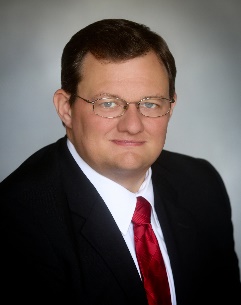 Damian W. Abreodabreo@hwa.com
(713) 328-2848SummaryLicensed, Texas, 1998Licensed, United States District and Bankruptcy Courts for the Southern District of Texas – 1999Licensed, United States District and Bankruptcy Courts for the Eastern, Northern, and Western Districts of Texas – 2007Licensed, United States Court of Appeals for the Fifth Circuit – 2016Certified, Texas Board of Legal Specialization, Consumer Bankruptcy Law   (2004, inactive status)EducationJuris Doctor – University of Houston Bates Law Center, 1998Bachelor of Arts, Sociology – Rice University, 1995St. Thomas High School, Houston, Texas, 1991.ExperienceMr. Abreo is Senior Counsel whose practice is concentrated primarily in the areas of commercial litigation, mortgage banking, and creditors´ rights. He has extensive expertise in default servicing (bankruptcy, foreclosures, and evictions) and civil trial and appellate practice.   Managed bankruptcy actions for Freddie Mac and Fannie Mae under the Designated Counsel and Retained Counsel Programs until termination of those programs and thereafter and currently represents those GSEs and their servicers.Primary trial counsel for several auto dealerships, oil field service companies, construction companies, and mortgage servicing entities.Defended lenders in actions filed by borrowers under state and federal statues and Texas common law in state and federal courts throughout Texas.Represented lenders as lienholders and claimants in federal criminal forfeiture actions. MembershipsTexas Bar AssociationHouston Association of Consumer Bankruptcy AttorneysPublications/NotablesTexas Super Lawyer Rising Star, Texas Monthly Magazine 2009 Community Activities•    Secretary and Director, National Buffalo Soldiers Museum (2012-2018)•   Men’s A.C.T.S. team, St. Jerome Catholic Church (2018-2020)•    Member Knights of Columbus Council 4550